Abstract Formatvorlage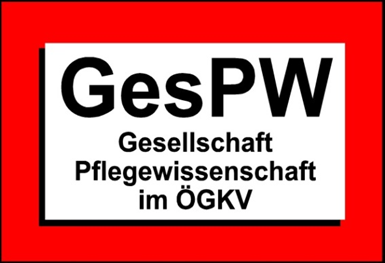 4. Österr. pflegewissenschaftlicher Hochschultag 2020Tiroler Privatuniversität UMIT, Hall in Tirol, am 05.Juni 2020Zeitrahmen Vortrag: gesamt 20 Minuten (15 Min. Vortrag und 5 Min. Diskussion) Art der Arbeit: ☐ Bachelorarbeit	☐ Magisterarbeit/ Masterthesis	☐ Dissertation/ PhD-Thesis 		AutorInnen (Name und Titel)Hochschule an der die Arbeit verfasst wurdeBetreuerIn der Arbeit (Name und Titel)Titel der ArbeitAbstractUmfang maximal 500 WörterKeine Personennamen, Institutionen oder Ortsangaben im Abstract Text bzw. durch Platzhalter ersetzen. Abstracts die mehr als 500 Wörter beinhalten werden wegen nicht Einhaltung der Formalkriterien zurückgewiesen!Einleitung/ProblemdarstellungZiel(e)/Fragestellung(en) Methode(n) - beinhaltet Datenerhebung/Suchstrategie, in Abhängigkeit von Methodik auch ethische Überlegungen, Stichprobe, DatenanalyseErgebnisseSchlussfolgerung bzw. Empfehlungen, Implikationen für Praxis u. ForschungDas ausgefüllte Abstract senden Sie bitte als Mailanhang an: abstract@hochschultag.at ☐ Vortrag ☐ Posterpräsentation☐ Vortrag oder Posterpräsentation